СОВЕТ  ДЕПУТАТОВ ДОБРИНСКОГО МУНИЦИПАЛЬНОГО РАЙОНАЛипецкой области30-я сессия  VI-го созываРЕШЕНИЕ03.08.2018г.                                     п.Добринка	                                     №228-рсО внесении изменений в решение Совета депутатов Добринского муниципального района от 27.08.2008 № 60-рс «О перечне объектов залогового фонда Добринского муниципального района»Рассмотрев обращение администрации Добринского муниципального района  «О внесении изменений в решение Совета депутатов Добринского муниципального района от 27.08.2008 №60-рс «О перечне объектов залогового фонда Добринского муниципального района» (с внесенными изменениями решением Совета депутатов Добринского муниципального района от 29.12.2009 №221-рс), в соответствии с Положением «О порядке списания основных средств, находящихся в муниципальной собственности Добринского муниципального района»,  принятого решением Совета депутатов Добринского муниципального района от 24.06.2014 №64-рс, руководствуясь ст.27 Устава Добринского муниципального района, учитывая решение постоянной комиссии по экономике, бюджету, муниципальной собственности и социальным вопросам, Совет депутатов Добринского муниципального района  РЕШИЛ:		1.Внести в решение Совета депутатов Добринского муниципального района от 27.08.2008 №60-рс «О перечне объектов залогового фонда Добринского муниципального района» (с внесенными изменениями решением Совета депутатов Добринского муниципального района от 29.12.2009 №221-рс) следующие изменения:-исключить из перечня объектов залогового фонда Добринского муниципального района автобус МАРЗ-42191, 2001 года выпуска в связи с полным физическим износом. 	2.Настоящее решение  вступает в силу со дня принятия.Председатель Совета депутатовДобринского  муниципального района				    М.Б.Денисов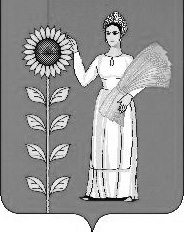 